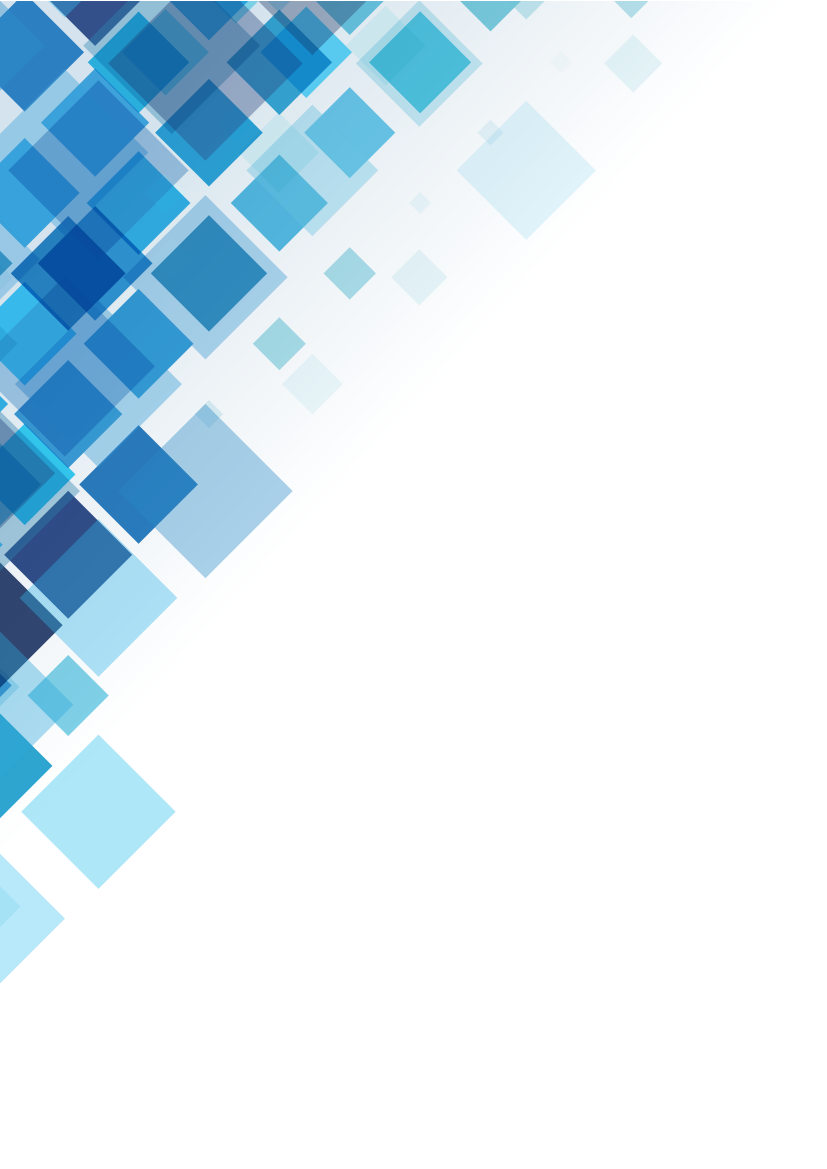 Dodavatel:PROCES – Centrum pro rozvoj obcí a regionů, s.r.o.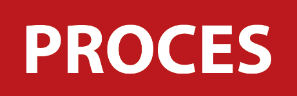 Moravská 758/95, 700 30 OstravaIČ: 28576217tel.: +420 595 136 023, web: http://rozvoj-obce.cz/, e-mail: info@rozvoj-obce.czRealizační tým:Finální verze ze dne 19. června 2019. Manažerské shrnutíIntervence realizované v rámci SC 1.2 Operačního programu Podnikání a inovace pro konkurenceschopnost představují pro příjemce podpory možnost, jak efektivně realizovat aktivity výzkumu a vývoje v souladu s aktuálními trendy a potřebami v této oblasti, a to zejména v případech, kdy nejsou jednotlivé podniky schopny realizovat výzkum a vývoj samostatně. Intenzita výzkumu je podporována prostřednictvím spoluprací podniků a výzkumných organizací. Mezi podpořenými podniky se objevují jak spolupráce, které jsou již založeny na předchozích společných aktivitách, tak spolupráce, které vznikly až pro účely zisku dotační podpory z OP PIK 2014–2020. Spolupráce jsou příjemci pozitivně hodnoceny a ve většině případů mají potenciál pro přetrvání i v období po ukončení projektu. Dlouhodobý charakter spoluprací představuje základ pro trvalé zlepšení řešení problémů, a také pro další výzkumné aktivity nad rámec dotační podpory. Dopady vyplývající se spoluprací nejsou pouze jednosměrné, ale profitují z nich všichni zainteresovaní aktéři.Podpora intenzity výzkumu s sebou nese řadu navazujících pozitivních efektů, které přispívají k celkové konkurenceschopnosti podniků na domácím i zahraničních trzích. V necelé polovině případů navíc u příjemců došlo ke vzniku pozitivních dopadů nad rámec přínosů předpokládaných při tvorbě projektu, reálný dopad projektů tak dle předpokladů bude daleko vyšší. Výzkum podpořený z OP PIK a realizovaný prostřednictvím různých typů spoluprací umožňuje podnikům reagovat na požadavky, které na parametry a kvalitu poskytovaných služeb ukládají potřeby trhu, či na požadavky dané legislativně na evropské a národní úrovni. Za účelem trvale udržitelného rozvoje se v dnešních strategiích a koncepcích objevuje řada strategických směrů či regulací, případná nemožnost se těmto trendům přizpůsobit může být pro některé podniky likvidační. K hlavním pozitivním dopadům intervencí realizovaných v rámci SC 1.2 OP PIK 2014 – 2020 patří:Odstranění bariér výzkumu spočívajících v nedostatečné odborné a technické kapacitě podniků, prostřednictvím vzájemného sdílení těchto kapacit mezi podniky a výzkumnými organizacemi různými nástroji programu (přímé spolupráce, inovační sítě, inovační vouchery znalostní transfery). Vlivem odstranění těchto bariér dochází ke zvýšení intenzity výzkumu a vývoji v soukromé sféře.Na základě výsledků výzkumných a vývojových aktivit dochází na úrovni podpořených podniků k zavádění produktových a procesních inovací. Podniky tak výrazně zvyšují kvalitu svých nabízených produktů a stávají se atraktivními pro jejich odběratele, čímž výrazně podporují svou konkurenceschopnost na trhu.Při realizaci výzkumu a vývoje v rámci podpořených intervencí podniků dochází kromě okamžitých dopadů také k zisku zkušeností z výzkumné činnosti. Rozvíjí se odbornost pracovní síly a zejména schopnost v budoucnu realizovat vlastní výzkum v rámci svých vlastních kapacit. Podpořené podniky v některých případech na základě těchto zkušeností tvoří či aktualizují své dlouhodobé výzkumné strategie.Co se týče hodnocení dopadů v širším kontextu podnikatelského prostředí České republiky, jsou pozitivní dopady viditelné v obou sledovaných kontextových indikátorech. Konkrétně se jedná o „Výdaje na VaV v podnikatelského sektoru“, které vzrostly z výchozí hodnoty 1,12 % HDP v roce 2011 na 1,79 % HDP v roce 2017. Lze tak potvrdit tvrzení, že v České republice dochází k rozvoji výzkumu a vývoje v podnikatelské sféře, což je jedním z cílů programu. Druhým kontextovým indikátorem sledovaným v rámci SC 1.2 OP PIK je Souhrnný inovační index (SII), skládající se z cca 20 dílčích ukazatelů popisujících inovační výkonost pro srovnání jednotlivých zemí Evropské unie. I zde došlo ve sledovaném období od roku 2012 do roku 2017 k mírné pozitivní změně, hodnota SII stoupla z 0,402 na hodnotu 0,415. České republice patří ve srovnání mezi zeměmi EU 13. pozice, přičemž její SII je mírně pro průměrem EU. Od roku 2012 si však ČR polepšila o 2 pozice. Z pohledu tohoto indikátoru lze říci, že inovační výkonnost v období realizace programu OP PIK v České republice roste. Vzhledem k tomu, že oba tyto kontextové indikátory jsou ovlivněny rozsáhlou množinou změn a charakteristik, nelze kvantitativně stanovit konkrétní přínos SC 1.2 OP PIK. Z kvalitativního hodnocení dopadů v této evaluaci však vyplývá, že podpořené aktivity v rámci programu skutečnosti hodnocené těmito indikátory pozitivně ovlivňují.Pro období do konce roku 2018 byly v rámci programové dokumentace nastaveny milníky pro prioritní osu 1, jejíž součástí je také SC 1.2. Dle těchto milníků mělo být do konce roku 2018 podpořeno v rámci prioritní osy 420 podniků. V rámci projektů SC 1.2 bylo k roku 2018 podpořeno 381 podniků, samotný SC 1.2 tak naplňuje tento milník z více než 90 %. Celkem v rámci PO1 pobírá/pobíralo do roku 2018 podporu 673 podniků, milník je tak celkově splněn na 190,5 %. Podobné úspěšné je také naplňování dalších milníků v podobě „Počtu podniků spolupracujících s výzkumnými organizacemi“ (502 podniků oproti hodnotě milníku 350) a ukazatele „Celkové způsobilé certifikované finanční prostředky“, jehož milník pro rok 2018 byl stanoven na hodnotě 552,4 mil. EUR při prioritní ose 1. Na konci roku 2018 byla skutečná hodnota způsobilých certifikovaných finančních prostředků pro PO1 473,9 mil. EUR, tento milník je naplněn z 86 %, což spadá do výkonnostní rezervy programu. Z výše uvedeného tak lze jednoznačně potvrdit, že milníky pro rok 2018 byly naplněny.Ačkoliv z realizovaných evaluačních analýz vyplývá, že mají aktivity SC 1.2 OP PIK 2014 – 2020 širokou škálu pozitivních dopadů, byly také identifkovány problémy, které plnění cílů negativně ovlivňují, a jejich odstranění povede ke zvýšení efektivity čerpání programu. Primárním problémem je značná administrativní zátěž. Příjemci a žadatelé jsou zatěžováni rozsáhlou administrativou, nespokojenost je také s výrazně uživatelsky nekvalitním informačním a monitorovacím systémem. Proces hodnocení projektů je žadateli považován za netransparentní, bez zpětně vazby k podaným projektům, čímž se snižuje šance na jejich dopracování do přijatelné podoby. Obecně jsou sledovány nedostatky v komunikaci, častých změnách podaných informací apod. K dalším problémům se řadí rizika spojená s nutností předfinancování projektů z vlastních prostředků, nízká míra podpory ve srovnání s jinými veřejně-výdajovými programy, která snižuje atraktivitu programu pro potenciální příjemce, či potenciální zacílení aktivit na nerelevantní aktivity. Pro řešení těchto problémů evaluační tým navrhl následující doporučení:Výstup veřejné zakázky „Výsledková evaluace specifických cílů OP PIK: Část 2: Výsledková evaluace SC 1.2: zadané Ministerstvem průmyslu a obchodu. Specifický cíl 1.2 je definován jako „Zvýšit intenzitu a účinnost spolupráce ve výzkumu, vývoji a inovacích“.Struktura výstupů a jejich barevné rozlišení:Vstupní zprávaZávěrečná zpráva včetně manažerského shrnutíDoc. Ing. Lubor Hruška, Ph.D.Ing. Ivana Foldynová, Ph.D.Ing. Petr ProskePhDr. Andrea HruškováIng. David KubáňIng. Eva Poledníková, Ph.D.Doporučení A: Revize procesů za účelem vyšší transparentnosti a snížení administrativní zátěžeDoporučení A: Revize procesů za účelem vyšší transparentnosti a snížení administrativní zátěžeA1:V rámci procesní evaluace se zaměřit na zhodnocení procesů metodické podpory potenciálním žadatelům podpory programu, prostřednictvím evaluace podpůrné metodické dokumentace, organizace metodických a informačních seminářů, atd.A2:Provést analýzu procesů a prostředí informačního a monitorovacího systému z pohledu uživatele na straně řídícího orgánu i příjemce podpory, za účelem vytvoření podkladových informací k případné změně tohoto systému v dalším programovém období.A3:V rámci procesní evaluace provést hodnocení systému zpětné vazby hodnocení projektů směrem k jejich žadatelům, pro zajištění maximální míry transparentnosti hodnoticího procesu a bodových kritérií pro neúspěšné žadatele.A4:Provést procesní evaluaci hodnocení projektových žádostí a odstranit případné nerelevantní kroky hodnocení, za účelem udržení co nejkratší délky hodnotícího procesu.Doporučení B: Snižování rizik podniků při financování podpořených projektůDoporučení B: Snižování rizik podniků při financování podpořených projektůB1:Zvážit možnost částečného financování formou zálohy na začátku projektu či průběžného etapového financování za účelem snížení náročnosti na vlastní finanční prostředky potenciálně podpořených podniků v případě, že to bude v souladu s pravidly podpory z Evropského fondu pro regionální rozvoj.B2:Revize procesního nastavení finančního řízení programu v rámci procesní evaluace za účelem snížení lhůt potřebných k vyplácení dotace. B3Zvážit zvýšení finančního stropu pro dotační podporu jednoho projektu u programu podpory Inovační vouchery. Nutná koordinace s MMR za účelem navýšení limitu rozpočtu projektu, pro který je nutná realizace výběrového řízení, jelikož případná nutnost výběrového řízení sníží efektivitu výzkumných činností provedených v rámci Inovačních voucherů z důvodů nemožnosti podniků vybrat si pro ně ideální výzkumné řešení.B4Udržet maximální možnou míru podpory z veřejných zdrojů pro výzkumné organizace v souladu s pravidly podpory z Evropského fondu pro regionální rozvoj za účelem udržení nejvyšší možné atraktivity programu pro tyto instituce.Doporučení C: Revize potřeb podpory v oblasti budování kapacit inovačních infrastrukturDoporučení C: Revize potřeb podpory v oblasti budování kapacit inovačních infrastrukturC1:Zaměřit v rámci budoucích výzev podporu v oblasti rozvoje inovačních sítí především na podporu inovací (mimo provozní náklady) v již fungujících inovačních sítí s fungující členskou základnou a potenciálem pro naplnění kapacit, na úkor výstavby nových kapacit.C2:Provést detailní analýzu poptávky po službách inovačních sítí na území České republiky včetně regionálních disparit a na základě analýzy vhodně nastavit případnou podporu nových kapacit inovačních sítí.C3:Provést průběžnou analýzu zájmu o podporu v rámci výzev programu podpory Služby infrastruktury realizovaných v roce 2019 (vyhodnotit potenciál čerpání na základě rozpočtu potenciálních projektů) za účelem identifikace možnosti vyčerpání alokace.C4:Na základě provedených analýz potenciálu čerpání alokace zvážit přesun finančních prostředků určených programu podpory Služby infrastruktury do jiného programu podpory dle potřebnosti v souladu s pravidly OP PIK 2014 – 2020 (návaznost na opatření C3).